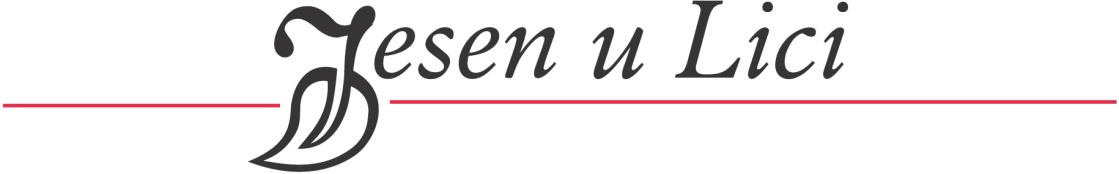 PROGRAM DOGAĐANJA29. rujna 2017. godine (petak)10.00   Početak prvog dana Izložbe Jesen u Lici10.00  Nastup Puhačkog orkestra Grada Gospića i mažoretkinja Grada Gospića             /Trg Stjepana Radića/10.15  Otvaranje radionice za djecu: „Jesen u očima i rukama djeteta“	Organizator : Dječji vrtić „Pahuljica“, Gospić/glavni šator/11.00   Svečano otvaranje Izložbe Jesen u Lici            /Glavni šator/11.30  Nastup KUD-a Perušić            /Glavni šator/12.30   Otvorenje 3. Interdisciplinarne znanstveno-stručne konferencije s             međunarodnim sudjelovanjem „Održivi razvoj ruralnih krajeva 2017.“/Veleučilište „Nikola Tesla“ u Gospiću, Bana Ivana Karlovića 16, Gospić/16.00  Nastup HKUD-a Korenica17.00   Nastup KUD-a „Gacka“ Ličko Lešće            /Glavni šator/18.00  Nastup HKUD-a „Lika“ Lički Osik 	  /glavni šator/19.00   Zatvaranje prvog dana Izložbe 	  /glavni šator/19.30    Predstavljanje knjige prof.dr.sc. Josip Fajdića              „POSEBNOSTI LIKE: priroda, povijest, kultura, istaknute osobe“             /Pučko otvoreno učilište „Dr. Ante Starčević“, Gospić/PROGRAM DOGAĐANJA30. rujna 2017. godine (subota)10.00    Početak drugog dana Izložbe 10.00    Otvorenje 8. Izložbe ovaca Ličko-senjske županije i              2. Izložbe buša Ličko-senjske županije   Organizatori: Hrvatska poljoprivredna agencija,   Udruga uzgajivača ovaca Lika – Gospić i    Hrvatski savez uzgajivača ovaca i koza             /parkiralište HAK-a Gospić, Ulica popa Marka Mesića/ 10.15  Otvaranje radionice za djecu: „Jesen u očima i rukama djeteta“	 Organizator : Dječji vrtić „Pahuljica“, Gospić /glavni šator/10.15    Kup mladih uzgajivača buše s područja Like              /parkiralište HAK-a Gospić, Ulica popa Marka Mesića/ 10.45    Ocjenjivanje izložbenih grla ličke pramenke i buše             /parkiralište HAK-a Gospić, Ulica popa Marka Mesića/ 11.00    Nastup KUD-a Eugen Kumičić Križišće	  /glavni šator/12.00    Proglašenje najbolje ocjenjenih grla na 8. izložbi ovaca Ličko-senjske županije   i 2. Izložbi buša Ličko-senjske županije             /parkiralište HAK-a Gospić, Ulica popa Marka Mesića/ 12.15    Nastup FA „Dr. Ante  Starčević“ Gospić	  /glavni šator/13.00    Rezultati  15. ocjenjivanja meda i uručivanje nagrada             Rezultati  11. ocjenjivanja sira i uručivanje nagrada             Rezultati    9. ocjenjivanja rakije i uručivanje nagrada	  /glavni šator/14.15    Nastup KUD-a „Carza“ Poličnik	  /glavni šator/15.00    Nastup HKUD-a  „Široka Kula“ Široka Kula	  /glavni šator/15.45    Nastup KUD-a  „Sv. Nikola Tavelić“ Lišane Ostrovičke	    /glavni šator/16.15    Nastup FS Degenija, OŠ Dr. Jure Turića, Gospić	  /glavni šator/17.00   Nastup KUD- a „Lipa“ Sinac	  /glavni šator/19.00    Zatvaranje drugog dana Izložbe 20.00   Svečano večernje događanje - dodjela priznanja najuspješnijim izlagačima na              izložbi Jesen u Lici 2017., dodjela godišnjih javnih priznanja Ličko-senjske              županije i dodjela nagrada TZ Grada Gospića – Zeleni cvijet, modna revija             „Etno butika Mara“, promocija filma TZ Grada Gospića „Gospić Full of               Energy“, glazbeni gost – Ana Rucner 	/Kino Korzo, Gospić/PROGRAM DOGAĐANJA1. listopada 2017. godine (nedjelja)10.00    Početak trećeg dana Izložbe10.15 Otvaranje radionice za djecu: „Jesen u očima i rukama djeteta“	Organizator : Dječji vrtić „Pahuljica“, Gospić/glavni šator/10.30    Nastup KUD-a „Podgorac“ Starigrad Paklenica	  /glavni šator/11.00   Nastup FS Đerđef Cazin	  /glavni šator/11.45   Nastup  SKD „Prosvjeta“ Pododbor Udbina	  /glavni šator/12.15    Nastup KUSD „Lučka“ 	  /glavni šator/13.00   Nastup FS Đerđef Cazin	  /glavni šator/13.45  Nastup Ličke izvorne skupine „Plješivica“ Zagreb	  /glavni šator/14.20  Nastup KUSD „Lučka“ 	  /glavni šator/15.30    Dodjela priznanja izlagačima 19.00    Zatvaranje IzložbeOSTALA DOGAĐANJA:25.09. – 01.10. „Tjedan šljiva, gljiva i krumpira – Odlično je, iz Like je!“/organizator TZ Grada Gospića u suradnji s ugostiteljima s područja Grada Gospića/demonstrcije: pečenje rakije, izrada uporabnih proizvoda od gline, tokarenje,  izrada suvenira od drvetaMOGUĆNOST IZLETA :  MC Nikola Tesla - Smiljan, Pećinski Park Grabovača – PerušićRizvan City, Rizvanuša